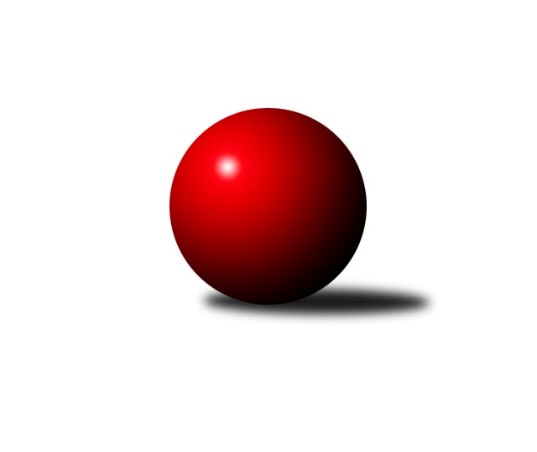 Č.17Ročník 2021/2022	27.2.2022 1. KLM 2021/2022Statistika 17. kolaTabulka družstev:		družstvo	záp	výh	rem	proh	skore	sety	průměr	body	plné	dorážka	chyby	1.	SKK Hořice	17	13	0	4	84.5 : 51.5 	(223.0 : 185.0)	3482	26	2273	1209	11.6	2.	TJ Centropen Dačice	15	11	1	3	80.0 : 40.0 	(209.0 : 151.0)	3451	23	2278	1174	18.6	3.	TJ Loko České Velenice	17	10	1	6	70.0 : 66.0 	(201.0 : 207.0)	3394	21	2231	1163	21.4	4.	TJ Lokomotiva Trutnov	17	9	0	8	62.0 : 74.0 	(186.5 : 221.5)	3386	18	2245	1141	20.8	5.	TJ Sokol Duchcov	15	8	1	6	73.0 : 47.0 	(199.0 : 161.0)	3443	17	2256	1187	19	6.	KK Vyškov	15	6	3	6	59.5 : 60.5 	(180.5 : 179.5)	3381	15	2252	1129	21.5	7.	KK Zábřeh	14	6	1	7	60.0 : 52.0 	(184.5 : 151.5)	3385	13	2229	1157	16.1	8.	KK Slovan Rosice	16	6	1	9	58.5 : 69.5 	(178.0 : 206.0)	3365	13	2238	1127	23.9	9.	TJ Třebíč	16	5	3	8	53.5 : 74.5 	(183.5 : 200.5)	3343	13	2222	1121	22.1	10.	CB Dobřany Klokani	17	6	1	10	58.5 : 77.5 	(179.0 : 229.0)	3356	13	2241	1116	19.6	11.	KK Lokomotiva Tábor	15	4	1	10	54.0 : 66.0 	(174.5 : 185.5)	3397	9	2253	1143	22.3	12.	TJ Valašské Meziříčí B	16	4	1	11	46.5 : 81.5 	(181.5 : 202.5)	3363	9	2253	1110	22.9Tabulka doma:		družstvo	záp	výh	rem	proh	skore	sety	průměr	body	maximum	minimum	1.	SKK Hořice	9	7	0	2	50.0 : 22.0 	(130.5 : 85.5)	3500	14	3648	3396	2.	TJ Loko České Velenice	9	6	0	3	38.0 : 34.0 	(107.0 : 109.0)	3488	12	3546	3437	3.	TJ Centropen Dačice	7	5	1	1	40.0 : 16.0 	(107.5 : 60.5)	3529	11	3621	3429	4.	KK Zábřeh	8	5	1	2	44.0 : 20.0 	(124.5 : 67.5)	3375	11	3481	3257	5.	TJ Sokol Duchcov	8	5	0	3	40.0 : 24.0 	(114.0 : 78.0)	3490	10	3622	3352	6.	CB Dobřany Klokani	8	5	0	3	39.0 : 25.0 	(102.0 : 90.0)	3507	10	3609	3406	7.	KK Slovan Rosice	8	4	1	3	37.0 : 27.0 	(98.5 : 93.5)	3345	9	3396	3239	8.	TJ Lokomotiva Trutnov	8	4	0	4	29.0 : 35.0 	(90.5 : 101.5)	3340	8	3428	3199	9.	TJ Valašské Meziříčí B	9	4	0	5	33.5 : 38.5 	(110.5 : 105.5)	3434	8	3611	3259	10.	KK Lokomotiva Tábor	7	3	1	3	29.0 : 27.0 	(81.5 : 86.5)	3477	7	3524	3354	11.	TJ Třebíč	8	3	1	4	28.0 : 36.0 	(99.0 : 93.0)	3332	7	3462	3160	12.	KK Vyškov	6	2	2	2	26.5 : 21.5 	(81.0 : 63.0)	3265	6	3322	3190Tabulka venku:		družstvo	záp	výh	rem	proh	skore	sety	průměr	body	maximum	minimum	1.	TJ Centropen Dačice	8	6	0	2	40.0 : 24.0 	(101.5 : 90.5)	3442	12	3636	3312	2.	SKK Hořice	8	6	0	2	34.5 : 29.5 	(92.5 : 99.5)	3479	12	3647	3343	3.	TJ Lokomotiva Trutnov	9	5	0	4	33.0 : 39.0 	(96.0 : 120.0)	3391	10	3546	3237	4.	TJ Loko České Velenice	8	4	1	3	32.0 : 32.0 	(94.0 : 98.0)	3382	9	3516	3206	5.	KK Vyškov	9	4	1	4	33.0 : 39.0 	(99.5 : 116.5)	3394	9	3555	3285	6.	TJ Sokol Duchcov	7	3	1	3	33.0 : 23.0 	(85.0 : 83.0)	3436	7	3568	3267	7.	TJ Třebíč	8	2	2	4	25.5 : 38.5 	(84.5 : 107.5)	3344	6	3432	3276	8.	KK Slovan Rosice	8	2	0	6	21.5 : 42.5 	(79.5 : 112.5)	3367	4	3529	3177	9.	CB Dobřany Klokani	9	1	1	7	19.5 : 52.5 	(77.0 : 139.0)	3338	3	3454	3157	10.	KK Zábřeh	6	1	0	5	16.0 : 32.0 	(60.0 : 84.0)	3387	2	3454	3298	11.	KK Lokomotiva Tábor	8	1	0	7	25.0 : 39.0 	(93.0 : 99.0)	3387	2	3577	3283	12.	TJ Valašské Meziříčí B	7	0	1	6	13.0 : 43.0 	(71.0 : 97.0)	3353	1	3494	3219Tabulka podzimní části:		družstvo	záp	výh	rem	proh	skore	sety	průměr	body	doma	venku	1.	TJ Centropen Dačice	10	8	1	1	55.0 : 25.0 	(143.0 : 97.0)	3447	17 	3 	1 	1 	5 	0 	0	2.	TJ Loko České Velenice	11	8	1	2	52.0 : 36.0 	(132.5 : 131.5)	3393	17 	4 	0 	1 	4 	1 	1	3.	SKK Hořice	11	7	0	4	49.0 : 39.0 	(138.0 : 126.0)	3477	14 	4 	0 	2 	3 	0 	2	4.	TJ Sokol Duchcov	9	5	0	4	45.0 : 27.0 	(119.5 : 96.5)	3442	10 	3 	0 	2 	2 	0 	2	5.	KK Zábřeh	9	5	0	4	43.0 : 29.0 	(128.0 : 88.0)	3359	10 	4 	0 	1 	1 	0 	3	6.	TJ Lokomotiva Trutnov	11	5	0	6	36.0 : 52.0 	(113.5 : 150.5)	3331	10 	2 	0 	3 	3 	0 	3	7.	KK Vyškov	9	3	3	3	36.0 : 36.0 	(111.5 : 104.5)	3371	9 	1 	2 	1 	2 	1 	2	8.	KK Lokomotiva Tábor	11	4	1	6	42.0 : 46.0 	(128.0 : 136.0)	3387	9 	3 	1 	2 	1 	0 	4	9.	KK Slovan Rosice	10	3	1	6	37.5 : 42.5 	(111.5 : 128.5)	3351	7 	2 	1 	2 	1 	0 	4	10.	TJ Valašské Meziříčí B	11	3	1	7	34.5 : 53.5 	(129.0 : 135.0)	3389	7 	3 	0 	2 	0 	1 	5	11.	CB Dobřany Klokani	10	3	0	7	30.5 : 49.5 	(100.0 : 140.0)	3394	6 	3 	0 	2 	0 	0 	5	12.	TJ Třebíč	10	2	2	6	27.5 : 52.5 	(109.5 : 130.5)	3351	6 	1 	0 	4 	1 	2 	2Tabulka jarní části:		družstvo	záp	výh	rem	proh	skore	sety	průměr	body	doma	venku	1.	SKK Hořice	6	6	0	0	35.5 : 12.5 	(85.0 : 59.0)	3501	12 	3 	0 	0 	3 	0 	0 	2.	TJ Lokomotiva Trutnov	6	4	0	2	26.0 : 22.0 	(73.0 : 71.0)	3473	8 	2 	0 	1 	2 	0 	1 	3.	TJ Sokol Duchcov	6	3	1	2	28.0 : 20.0 	(79.5 : 64.5)	3454	7 	2 	0 	1 	1 	1 	1 	4.	TJ Třebíč	6	3	1	2	26.0 : 22.0 	(74.0 : 70.0)	3335	7 	2 	1 	0 	1 	0 	2 	5.	CB Dobřany Klokani	7	3	1	3	28.0 : 28.0 	(79.0 : 89.0)	3354	7 	2 	0 	1 	1 	1 	2 	6.	TJ Centropen Dačice	5	3	0	2	25.0 : 15.0 	(66.0 : 54.0)	3481	6 	2 	0 	0 	1 	0 	2 	7.	KK Vyškov	6	3	0	3	23.5 : 24.5 	(69.0 : 75.0)	3374	6 	1 	0 	1 	2 	0 	2 	8.	KK Slovan Rosice	6	3	0	3	21.0 : 27.0 	(66.5 : 77.5)	3378	6 	2 	0 	1 	1 	0 	2 	9.	TJ Loko České Velenice	6	2	0	4	18.0 : 30.0 	(68.5 : 75.5)	3427	4 	2 	0 	2 	0 	0 	2 	10.	KK Zábřeh	5	1	1	3	17.0 : 23.0 	(56.5 : 63.5)	3426	3 	1 	1 	1 	0 	0 	2 	11.	TJ Valašské Meziříčí B	5	1	0	4	12.0 : 28.0 	(52.5 : 67.5)	3300	2 	1 	0 	3 	0 	0 	1 	12.	KK Lokomotiva Tábor	4	0	0	4	12.0 : 20.0 	(46.5 : 49.5)	3439	0 	0 	0 	1 	0 	0 	3 Zisk bodů pro družstvo:		jméno hráče	družstvo	body	zápasy	v %	dílčí body	sety	v %	1.	David Urbánek 	SKK Hořice 	14	/	15	(93%)	46	/	60	(77%)	2.	Jiří Němec 	TJ Centropen Dačice 	12	/	15	(80%)	39.5	/	60	(66%)	3.	Zdenek Ransdorf 	TJ Sokol Duchcov 	11	/	12	(92%)	40	/	48	(83%)	4.	Ivo Fabík 	KK Slovan Rosice 	11	/	13	(85%)	37	/	52	(71%)	5.	Jiří Zemek 	KK Slovan Rosice 	11	/	15	(73%)	35	/	60	(58%)	6.	Mojmír Holec 	TJ Centropen Dačice 	11	/	15	(73%)	34.5	/	58	(59%)	7.	Jaroslav Bulant 	TJ Sokol Duchcov 	11	/	15	(73%)	34.5	/	60	(58%)	8.	Ondřej Ševela 	KK Vyškov 	10	/	13	(77%)	34.5	/	52	(66%)	9.	Vojtěch Tulka 	SKK Hořice 	10	/	15	(67%)	38.5	/	60	(64%)	10.	Ladislav Chmel 	TJ Loko České Velenice 	10	/	15	(67%)	36	/	60	(60%)	11.	Milan Stránský 	TJ Sokol Duchcov 	10	/	15	(67%)	35	/	60	(58%)	12.	Tomáš Maroušek 	TJ Loko České Velenice 	10	/	15	(67%)	32	/	60	(53%)	13.	Radek Kroupa 	SKK Hořice 	10	/	15	(67%)	32	/	60	(53%)	14.	Lukáš Vik 	TJ Třebíč 	10	/	16	(63%)	37	/	64	(58%)	15.	Michal Waszniovski 	TJ Centropen Dačice 	10	/	16	(63%)	31.5	/	62	(51%)	16.	Ondřej Stránský 	TJ Lokomotiva Trutnov  	10	/	17	(59%)	35.5	/	68	(52%)	17.	Jiří Baloun 	CB Dobřany Klokani 	9	/	12	(75%)	28	/	48	(58%)	18.	Dominik Ruml 	SKK Hořice 	9	/	16	(56%)	38	/	64	(59%)	19.	Zdeněk Dvořák 	TJ Loko České Velenice 	9	/	16	(56%)	35.5	/	64	(55%)	20.	Lukáš Doubrava 	CB Dobřany Klokani 	9	/	16	(56%)	35	/	64	(55%)	21.	Radim Metelka 	TJ Valašské Meziříčí B 	8	/	14	(57%)	26.5	/	56	(47%)	22.	Jiří Zemánek 	TJ Sokol Duchcov 	8	/	15	(53%)	31	/	60	(52%)	23.	Zbyněk Dvořák 	TJ Loko České Velenice 	8	/	15	(53%)	29	/	60	(48%)	24.	Roman Straka 	TJ Lokomotiva Trutnov  	8	/	16	(50%)	35.5	/	64	(55%)	25.	Marek Plšek 	TJ Lokomotiva Trutnov  	8	/	17	(47%)	32.5	/	68	(48%)	26.	Miloš Civín 	TJ Sokol Duchcov 	7	/	8	(88%)	19.5	/	32	(61%)	27.	Jan Ševela 	TJ Třebíč 	7	/	10	(70%)	24	/	40	(60%)	28.	Petr Chval 	KK Lokomotiva Tábor 	7	/	11	(64%)	24.5	/	44	(56%)	29.	Marek Ollinger 	KK Zábřeh 	7	/	11	(64%)	20	/	44	(45%)	30.	Martin Sitta 	KK Zábřeh 	7	/	12	(58%)	28	/	48	(58%)	31.	Adam Mísař 	KK Zábřeh 	7	/	12	(58%)	21.5	/	48	(45%)	32.	Martin Filakovský 	KK Lokomotiva Tábor 	7	/	13	(54%)	28.5	/	52	(55%)	33.	Radim Čuřík 	KK Vyškov 	7	/	13	(54%)	26	/	52	(50%)	34.	Martin Pejčoch 	CB Dobřany Klokani 	7	/	14	(50%)	29	/	56	(52%)	35.	Mojmír Novotný 	TJ Třebíč 	7	/	14	(50%)	25	/	56	(45%)	36.	David Kášek 	KK Lokomotiva Tábor 	7	/	15	(47%)	28	/	58	(48%)	37.	Petr Pevný 	KK Vyškov 	6.5	/	12	(54%)	26.5	/	48	(55%)	38.	Josef Brtník 	TJ Centropen Dačice 	6	/	7	(86%)	17	/	28	(61%)	39.	Jaroslav Tenkl 	TJ Třebíč 	6	/	12	(50%)	25	/	48	(52%)	40.	Josef Sitta 	KK Zábřeh 	6	/	12	(50%)	23.5	/	48	(49%)	41.	David Ryzák 	TJ Lokomotiva Trutnov  	6	/	12	(50%)	21.5	/	48	(45%)	42.	Martin Hažva 	SKK Hořice 	6	/	13	(46%)	24	/	52	(46%)	43.	Bořivoj Jelínek 	KK Lokomotiva Tábor 	6	/	13	(46%)	19	/	50	(38%)	44.	Dalibor Matyáš 	KK Slovan Rosice 	6	/	14	(43%)	29	/	56	(52%)	45.	Tomáš Pospíchal 	TJ Centropen Dačice 	6	/	14	(43%)	28.5	/	56	(51%)	46.	Oldřich Roubek 	KK Lokomotiva Tábor 	5.5	/	12	(46%)	24	/	48	(50%)	47.	Jaromír Šklíba 	SKK Hořice 	5.5	/	12	(46%)	23	/	48	(48%)	48.	Adam Palko 	KK Slovan Rosice 	5.5	/	12	(46%)	22	/	48	(46%)	49.	Jiří Trávníček 	KK Vyškov 	5	/	8	(63%)	16	/	32	(50%)	50.	Petr Žahourek 	TJ Centropen Dačice 	5	/	10	(50%)	22.5	/	40	(56%)	51.	Radek Jalovecký 	TJ Sokol Duchcov 	5	/	10	(50%)	18	/	40	(45%)	52.	Tomáš Dražil 	KK Zábřeh 	5	/	11	(45%)	24.5	/	44	(56%)	53.	Petr Bystřický 	KK Lokomotiva Tábor 	5	/	11	(45%)	21.5	/	44	(49%)	54.	Michal Juroška 	TJ Valašské Meziříčí B 	5	/	11	(45%)	18.5	/	44	(42%)	55.	Ondřej Touš 	TJ Loko České Velenice 	5	/	13	(38%)	23.5	/	52	(45%)	56.	Josef Touš 	KK Vyškov 	5	/	14	(36%)	26	/	56	(46%)	57.	Marek Žoudlík 	TJ Lokomotiva Trutnov  	5	/	14	(36%)	25	/	56	(45%)	58.	Kamil Fiebinger 	TJ Lokomotiva Trutnov  	5	/	14	(36%)	21.5	/	56	(38%)	59.	Jiří Axman 	KK Slovan Rosice 	5	/	16	(31%)	28.5	/	64	(45%)	60.	Dalibor Lang 	TJ Třebíč 	4.5	/	10	(45%)	16	/	40	(40%)	61.	Karel Smažík 	KK Lokomotiva Tábor 	4.5	/	13	(35%)	22	/	52	(42%)	62.	Vlastimil Zeman 	CB Dobřany Klokani 	4	/	7	(57%)	12.5	/	28	(45%)	63.	Ondřej Černý 	SKK Hořice 	4	/	8	(50%)	18.5	/	32	(58%)	64.	Robert Pevný 	TJ Třebíč 	4	/	9	(44%)	20.5	/	36	(57%)	65.	Branislav Černuška 	TJ Loko České Velenice 	4	/	9	(44%)	18	/	36	(50%)	66.	Daniel Šefr 	TJ Valašské Meziříčí B 	4	/	12	(33%)	23.5	/	48	(49%)	67.	Vladimír Výrek 	TJ Valašské Meziříčí B 	4	/	13	(31%)	24.5	/	52	(47%)	68.	Michal Šneberger 	CB Dobřany Klokani 	4	/	14	(29%)	21.5	/	56	(38%)	69.	Martin Provazník 	CB Dobřany Klokani 	3.5	/	13	(27%)	18.5	/	52	(36%)	70.	Rostislav Gorecký 	TJ Valašské Meziříčí B 	3	/	3	(100%)	10	/	12	(83%)	71.	Zdeněk Kandl 	TJ Sokol Duchcov 	3	/	3	(100%)	8	/	12	(67%)	72.	Jiří Vícha 	CB Dobřany Klokani 	3	/	4	(75%)	10	/	16	(63%)	73.	Tomáš Procházka 	KK Vyškov 	3	/	5	(60%)	12	/	20	(60%)	74.	Luděk Rychlovský 	KK Vyškov 	3	/	5	(60%)	8.5	/	20	(43%)	75.	Karel Novák 	TJ Centropen Dačice 	3	/	6	(50%)	16	/	24	(67%)	76.	Tomáš Juřík 	TJ Valašské Meziříčí B 	3	/	6	(50%)	15.5	/	24	(65%)	77.	Josef Fišer ml.	CB Dobřany Klokani 	3	/	9	(33%)	16	/	36	(44%)	78.	Václav Špička 	KK Slovan Rosice 	3	/	12	(25%)	14.5	/	48	(30%)	79.	Miroslav Dvořák 	TJ Loko České Velenice 	3	/	13	(23%)	21	/	52	(40%)	80.	Zdeněk Pospíchal 	TJ Centropen Dačice 	2	/	2	(100%)	7	/	8	(88%)	81.	Ondřej Topič 	TJ Valašské Meziříčí B 	2	/	2	(100%)	6	/	8	(75%)	82.	Petr Vojtíšek 	TJ Centropen Dačice 	2	/	2	(100%)	6	/	8	(75%)	83.	Tomáš Cabák 	TJ Valašské Meziříčí B 	2	/	2	(100%)	5	/	8	(63%)	84.	Ladislav Takáč 	KK Lokomotiva Tábor 	2	/	3	(67%)	7.5	/	12	(63%)	85.	Jiří Semelka 	TJ Sokol Duchcov 	2	/	3	(67%)	5.5	/	12	(46%)	86.	Filip Kordula 	KK Vyškov 	2	/	4	(50%)	6	/	16	(38%)	87.	Pavel Vymazal 	KK Vyškov 	2	/	5	(40%)	10	/	20	(50%)	88.	Kamil Hlavizňa 	KK Slovan Rosice 	2	/	9	(22%)	7	/	36	(19%)	89.	Václav Švub 	KK Zábřeh 	2	/	12	(17%)	16	/	48	(33%)	90.	Jiří Mrlík 	TJ Valašské Meziříčí B 	1	/	1	(100%)	4	/	4	(100%)	91.	Dalibor Jandík 	TJ Valašské Meziříčí B 	1	/	1	(100%)	4	/	4	(100%)	92.	Petr Babák 	TJ Valašské Meziříčí B 	1	/	1	(100%)	3	/	4	(75%)	93.	Miroslav Ježek 	TJ Třebíč 	1	/	1	(100%)	3	/	4	(75%)	94.	Jan Neuvirt 	TJ Centropen Dačice 	1	/	1	(100%)	2	/	4	(50%)	95.	Jan Koubský 	CB Dobřany Klokani 	1	/	2	(50%)	4	/	8	(50%)	96.	Michal Hrdlička 	KK Slovan Rosice 	1	/	2	(50%)	3	/	8	(38%)	97.	Petr Kotek 	TJ Lokomotiva Trutnov  	1	/	3	(33%)	7	/	12	(58%)	98.	Kamil Nestrojil 	TJ Třebíč 	1	/	3	(33%)	6	/	12	(50%)	99.	František Fojtík 	TJ Valašské Meziříčí B 	1	/	5	(20%)	6.5	/	20	(33%)	100.	Eduard Varga 	KK Vyškov 	1	/	6	(17%)	8	/	24	(33%)	101.	Petr Benedikt 	TJ Třebíč 	1	/	7	(14%)	9	/	28	(32%)	102.	Matouš Krajzinger 	TJ Valašské Meziříčí B 	1	/	10	(10%)	13	/	40	(33%)	103.	Martin Štěpánek 	TJ Valašské Meziříčí B 	1	/	10	(10%)	11.5	/	40	(29%)	104.	Michal Markus 	TJ Valašské Meziříčí B 	0.5	/	1	(50%)	2	/	4	(50%)	105.	Martin Kuropata 	TJ Valašské Meziříčí B 	0	/	1	(0%)	2	/	4	(50%)	106.	Lukáš Štibich 	TJ Centropen Dačice 	0	/	1	(0%)	2	/	4	(50%)	107.	Petr Toman 	TJ Třebíč 	0	/	1	(0%)	2	/	4	(50%)	108.	Petr Streubel 	KK Slovan Rosice 	0	/	1	(0%)	2	/	4	(50%)	109.	Miroslav Volek 	TJ Valašské Meziříčí B 	0	/	1	(0%)	2	/	4	(50%)	110.	Dušan Rodek 	TJ Centropen Dačice 	0	/	1	(0%)	1.5	/	4	(38%)	111.	Miloš Veigl 	TJ Lokomotiva Trutnov  	0	/	1	(0%)	1.5	/	4	(38%)	112.	Bohumil Maroušek 	TJ Loko České Velenice 	0	/	1	(0%)	1	/	4	(25%)	113.	David Horák 	TJ Sokol Duchcov 	0	/	1	(0%)	1	/	4	(25%)	114.	Miloš Jandík 	TJ Valašské Meziříčí B 	0	/	1	(0%)	1	/	4	(25%)	115.	David Holý 	TJ Loko České Velenice 	0	/	1	(0%)	1	/	4	(25%)	116.	Jiří Novotný 	TJ Loko České Velenice 	0	/	1	(0%)	1	/	4	(25%)	117.	Karel Košťál 	SKK Hořice 	0	/	1	(0%)	1	/	4	(25%)	118.	Kamil Bednář 	KK Vyškov 	0	/	1	(0%)	1	/	4	(25%)	119.	Petr Holý 	TJ Lokomotiva Trutnov  	0	/	1	(0%)	0	/	4	(0%)	120.	David Marek 	TJ Loko České Velenice 	0	/	1	(0%)	0	/	4	(0%)	121.	Martin Vološčuk 	KK Zábřeh 	0	/	2	(0%)	3	/	8	(38%)	122.	Milan Kabelka 	TJ Centropen Dačice 	0	/	2	(0%)	3	/	8	(38%)	123.	Zdeněk Babka 	TJ Lokomotiva Trutnov  	0	/	2	(0%)	0	/	8	(0%)	124.	Pavel Jedlička 	TJ Sokol Duchcov 	0	/	3	(0%)	3	/	12	(25%)	125.	Jiří Bartoníček 	TJ Lokomotiva Trutnov  	0	/	4	(0%)	4.5	/	16	(28%)	126.	Václav Rypel 	TJ Třebíč 	0	/	8	(0%)	9	/	32	(28%)Průměry na kuželnách:		kuželna	průměr	plné	dorážka	chyby	výkon na hráče	1.	CB Dobřany, 1-4	3501	2294	1207	20.4	(583.7)	2.	České Velenice, 1-4	3480	2300	1179	19.3	(580.0)	3.	TJ Centropen Dačice, 1-4	3480	2288	1191	20.1	(580.0)	4.	SKK Hořice, 1-4	3439	2266	1173	16.4	(573.3)	5.	Duchcov, 1-4	3431	2272	1158	21.6	(571.9)	6.	TJ Valašské Meziříčí, 1-4	3422	2250	1172	19.2	(570.4)	7.	Trutnov, 1-4	3357	2228	1129	20.3	(559.7)	8.	KK Zábřeh, 1-4	3347	2222	1125	20.7	(558.0)	9.	TJ Třebíč, 1-4	3334	2216	1118	19.6	(555.8)	10.	KK Slovan Rosice, 1-4	3330	2212	1118	22.9	(555.1)	11.	KK Vyškov, 1-4	3260	2178	1082	25.4	(543.4)	12.	Tábor, 1-4	3101	2060	1040	18.7	(516.9)Nejlepší výkony na kuželnách:CB Dobřany, 1-4SKK Hořice	3647	14. kolo	Lukáš Doubrava 	CB Dobřany Klokani	669	14. koloTJ Centropen Dačice	3636	11. kolo	Jiří Baloun 	CB Dobřany Klokani	656	16. koloCB Dobřany Klokani	3609	14. kolo	Lukáš Doubrava 	CB Dobřany Klokani	636	12. koloCB Dobřany Klokani	3584	12. kolo	Mojmír Holec 	TJ Centropen Dačice	631	11. koloKK Lokomotiva Tábor	3577	12. kolo	Jiří Němec 	TJ Centropen Dačice	629	11. koloCB Dobřany Klokani	3575	5. kolo	Roman Straka 	TJ Lokomotiva Trutnov 	625	8. koloCB Dobřany Klokani	3529	16. kolo	Martin Pejčoch 	CB Dobřany Klokani	623	5. koloTJ Lokomotiva Trutnov 	3518	8. kolo	Martin Hažva 	SKK Hořice	621	14. koloCB Dobřany Klokani	3484	3. kolo	Radek Kroupa 	SKK Hořice	620	14. koloTJ Valašské Meziříčí B	3477	5. kolo	David Urbánek 	SKK Hořice	619	14. koloČeské Velenice, 1-4KK Vyškov	3555	6. kolo	Zdeněk Dvořák 	TJ Loko České Velenice	645	4. koloTJ Loko České Velenice	3546	4. kolo	Josef Touš 	KK Vyškov	618	6. koloTJ Lokomotiva Trutnov 	3530	17. kolo	Ondřej Stránský 	TJ Lokomotiva Trutnov 	616	17. koloKK Slovan Rosice	3529	12. kolo	Branislav Černuška 	TJ Loko České Velenice	615	13. koloTJ Loko České Velenice	3523	15. kolo	Ondřej Touš 	TJ Loko České Velenice	614	4. koloTJ Loko České Velenice	3522	11. kolo	Tomáš Procházka 	KK Vyškov	614	6. koloSKK Hořice	3510	11. kolo	Jiří Zemek 	KK Slovan Rosice	612	12. koloTJ Loko České Velenice	3509	13. kolo	Tomáš Maroušek 	TJ Loko České Velenice	611	11. koloTJ Loko České Velenice	3489	6. kolo	Zdeněk Dvořák 	TJ Loko České Velenice	608	11. koloTJ Loko České Velenice	3470	8. kolo	David Urbánek 	SKK Hořice	608	11. koloTJ Centropen Dačice, 1-4TJ Centropen Dačice	3621	13. kolo	Zdenek Ransdorf 	TJ Sokol Duchcov	664	2. koloTJ Centropen Dačice	3579	7. kolo	Jiří Němec 	TJ Centropen Dačice	661	7. koloSKK Hořice	3562	5. kolo	Jiří Němec 	TJ Centropen Dačice	636	13. koloTJ Centropen Dačice	3553	9. kolo	Tomáš Maroušek 	TJ Loko České Velenice	632	7. koloTJ Centropen Dačice	3551	2. kolo	Mojmír Holec 	TJ Centropen Dačice	631	13. koloTJ Loko České Velenice	3516	7. kolo	Mojmír Holec 	TJ Centropen Dačice	628	16. koloTJ Centropen Dačice	3488	5. kolo	Zdeněk Pospíchal 	TJ Centropen Dačice	621	2. koloTJ Centropen Dačice	3482	16. kolo	David Urbánek 	SKK Hořice	616	5. koloTJ Sokol Duchcov	3475	2. kolo	Mojmír Holec 	TJ Centropen Dačice	615	2. koloKK Vyškov	3445	13. kolo	Ondřej Černý 	SKK Hořice	613	5. koloSKK Hořice, 1-4SKK Hořice	3648	17. kolo	David Urbánek 	SKK Hořice	640	10. koloSKK Hořice	3532	13. kolo	Zdenek Ransdorf 	TJ Sokol Duchcov	636	8. koloSKK Hořice	3529	15. kolo	David Urbánek 	SKK Hořice	635	15. koloSKK Hořice	3527	2. kolo	Dominik Ruml 	SKK Hořice	635	15. koloSKK Hořice	3515	9. kolo	Mojmír Holec 	TJ Centropen Dačice	635	17. koloSKK Hořice	3494	4. kolo	Radek Kroupa 	SKK Hořice	627	17. koloKK Zábřeh	3454	13. kolo	Dominik Ruml 	SKK Hořice	623	4. koloKK Slovan Rosice	3450	10. kolo	Vojtěch Tulka 	SKK Hořice	623	17. koloSKK Hořice	3448	10. kolo	David Urbánek 	SKK Hořice	622	9. koloTJ Lokomotiva Trutnov 	3443	15. kolo	Martin Hažva 	SKK Hořice	617	15. koloDuchcov, 1-4TJ Sokol Duchcov	3622	14. kolo	Milan Stránský 	TJ Sokol Duchcov	663	14. koloTJ Sokol Duchcov	3618	7. kolo	Ondřej Ševela 	KK Vyškov	658	12. koloTJ Sokol Duchcov	3559	10. kolo	Zdenek Ransdorf 	TJ Sokol Duchcov	649	7. koloTJ Sokol Duchcov	3534	3. kolo	Zdenek Ransdorf 	TJ Sokol Duchcov	647	3. koloTJ Loko České Velenice	3467	1. kolo	Jiří Zemánek 	TJ Sokol Duchcov	632	14. koloTJ Sokol Duchcov	3447	1. kolo	Mojmír Holec 	TJ Centropen Dačice	631	14. koloKK Vyškov	3427	12. kolo	Zdenek Ransdorf 	TJ Sokol Duchcov	630	10. koloTJ Sokol Duchcov	3420	12. kolo	Milan Stránský 	TJ Sokol Duchcov	629	10. koloKK Zábřeh	3420	5. kolo	Zdenek Ransdorf 	TJ Sokol Duchcov	629	14. koloTJ Centropen Dačice	3416	14. kolo	Milan Stránský 	TJ Sokol Duchcov	621	7. koloTJ Valašské Meziříčí, 1-4TJ Valašské Meziříčí B	3611	11. kolo	Rostislav Gorecký 	TJ Valašské Meziříčí B	667	4. koloTJ Valašské Meziříčí B	3604	1. kolo	Tomáš Cabák 	TJ Valašské Meziříčí B	653	4. koloTJ Valašské Meziříčí B	3526	4. kolo	Zdenek Ransdorf 	TJ Sokol Duchcov	643	15. koloTJ Centropen Dačice	3489	8. kolo	Rostislav Gorecký 	TJ Valašské Meziříčí B	638	1. koloTJ Valašské Meziříčí B	3487	14. kolo	David Urbánek 	SKK Hořice	636	12. koloTJ Sokol Duchcov	3467	15. kolo	Roman Straka 	TJ Lokomotiva Trutnov 	634	6. koloSKK Hořice	3445	12. kolo	Mojmír Holec 	TJ Centropen Dačice	628	8. koloTJ Třebíč	3432	11. kolo	Ondřej Topič 	TJ Valašské Meziříčí B	627	11. koloTJ Lokomotiva Trutnov 	3417	6. kolo	Radim Metelka 	TJ Valašské Meziříčí B	623	14. koloKK Zábřeh	3417	4. kolo	Jiří Mrlík 	TJ Valašské Meziříčí B	621	1. koloTrutnov, 1-4TJ Centropen Dačice	3551	12. kolo	Jiří Trávníček 	KK Vyškov	628	11. koloSKK Hořice	3429	3. kolo	Roman Straka 	TJ Lokomotiva Trutnov 	613	11. koloTJ Lokomotiva Trutnov 	3428	16. kolo	Jiří Němec 	TJ Centropen Dačice	613	12. koloKK Lokomotiva Tábor	3415	1. kolo	Mojmír Holec 	TJ Centropen Dačice	607	12. koloTJ Lokomotiva Trutnov 	3413	7. kolo	Marek Ollinger 	KK Zábřeh	605	7. koloTJ Loko České Velenice	3396	5. kolo	David Kášek 	KK Lokomotiva Tábor	604	1. koloTJ Lokomotiva Trutnov 	3384	12. kolo	Roman Straka 	TJ Lokomotiva Trutnov 	602	3. koloTJ Lokomotiva Trutnov 	3367	3. kolo	Zbyněk Dvořák 	TJ Loko České Velenice	602	5. koloTJ Lokomotiva Trutnov 	3353	11. kolo	Marek Plšek 	TJ Lokomotiva Trutnov 	601	12. koloKK Slovan Rosice	3330	16. kolo	Kamil Fiebinger 	TJ Lokomotiva Trutnov 	600	14. koloKK Zábřeh, 1-4KK Zábřeh	3481	14. kolo	Marek Ollinger 	KK Zábřeh	619	17. koloKK Zábřeh	3462	17. kolo	Zdenek Ransdorf 	TJ Sokol Duchcov	618	17. koloTJ Sokol Duchcov	3437	17. kolo	Milan Stránský 	TJ Sokol Duchcov	601	17. koloKK Zábřeh	3417	11. kolo	Lukáš Vik 	TJ Třebíč	598	12. koloKK Vyškov	3363	8. kolo	Ivo Fabík 	KK Slovan Rosice	595	14. koloKK Slovan Rosice	3327	14. kolo	Martin Sitta 	KK Zábřeh	592	14. koloKK Zábřeh	3327	8. kolo	Ondřej Ševela 	KK Vyškov	592	8. koloKK Zábřeh	3308	3. kolo	Tomáš Dražil 	KK Zábřeh	591	3. koloTJ Třebíč	3307	12. kolo	Marek Ollinger 	KK Zábřeh	590	11. koloKK Lokomotiva Tábor	3283	11. kolo	Tomáš Dražil 	KK Zábřeh	589	14. koloTJ Třebíč, 1-4TJ Třebíč	3462	15. kolo	Dominik Ruml 	SKK Hořice	618	7. koloSKK Hořice	3420	7. kolo	Jiří Baloun 	CB Dobřany Klokani	610	13. koloCB Dobřany Klokani	3404	13. kolo	Lukáš Vik 	TJ Třebíč	603	4. koloTJ Třebíč	3390	13. kolo	Lukáš Vik 	TJ Třebíč	603	17. koloTJ Loko České Velenice	3370	10. kolo	Lukáš Vik 	TJ Třebíč	603	15. koloTJ Třebíč	3351	10. kolo	Jaroslav Tenkl 	TJ Třebíč	599	15. koloTJ Třebíč	3347	17. kolo	Jiří Vícha 	CB Dobřany Klokani	597	13. koloKK Lokomotiva Tábor	3338	17. kolo	Ladislav Chmel 	TJ Loko České Velenice	596	10. koloTJ Třebíč	3330	6. kolo	Zbyněk Dvořák 	TJ Loko České Velenice	593	10. koloTJ Třebíč	3326	7. kolo	Lukáš Vik 	TJ Třebíč	591	13. koloKK Slovan Rosice, 1-4TJ Centropen Dačice	3405	6. kolo	Ivo Fabík 	KK Slovan Rosice	656	8. koloKK Vyškov	3396	17. kolo	Petr Pevný 	KK Vyškov	620	17. koloKK Slovan Rosice	3396	8. kolo	Adam Palko 	KK Slovan Rosice	607	9. koloKK Slovan Rosice	3388	4. kolo	Martin Sitta 	KK Zábřeh	607	2. koloKK Slovan Rosice	3380	13. kolo	Adam Palko 	KK Slovan Rosice	604	4. koloKK Slovan Rosice	3357	6. kolo	Ivo Fabík 	KK Slovan Rosice	600	13. koloKK Slovan Rosice	3356	15. kolo	Jiří Zemek 	KK Slovan Rosice	599	9. koloTJ Třebíč	3349	8. kolo	Dalibor Matyáš 	KK Slovan Rosice	594	2. koloKK Slovan Rosice	3346	2. kolo	Marek Plšek 	TJ Lokomotiva Trutnov 	593	4. koloCB Dobřany Klokani	3306	15. kolo	Lukáš Doubrava 	CB Dobřany Klokani	593	15. koloKK Vyškov, 1-4SKK Hořice	3343	16. kolo	Radim Metelka 	TJ Valašské Meziříčí B	609	7. koloKK Vyškov	3322	10. kolo	Lukáš Vik 	TJ Třebíč	592	3. koloTJ Centropen Dačice	3319	1. kolo	Jiří Němec 	TJ Centropen Dačice	588	1. koloTJ Třebíč	3318	3. kolo	Ivo Fabík 	KK Slovan Rosice	585	5. koloKK Vyškov	3303	3. kolo	Jaromír Šklíba 	SKK Hořice	581	16. koloKK Vyškov	3289	16. kolo	Petr Pevný 	KK Vyškov	581	16. koloKK Vyškov	3265	5. kolo	Tomáš Pospíchal 	TJ Centropen Dačice	580	1. koloKK Vyškov	3222	7. kolo	Radim Čuřík 	KK Vyškov	580	10. koloTJ Valašské Meziříčí B	3219	7. kolo	Ondřej Ševela 	KK Vyškov	578	16. koloKK Vyškov	3190	1. kolo	Mojmír Novotný 	TJ Třebíč	576	3. koloTábor, 1-4TJ Sokol Duchcov	3568	4. kolo	Zdenek Ransdorf 	TJ Sokol Duchcov	674	4. koloTJ Lokomotiva Trutnov 	3546	13. kolo	Bořivoj Jelínek 	KK Lokomotiva Tábor	635	10. koloKK Lokomotiva Tábor	3524	9. kolo	Lukáš Vik 	TJ Třebíč	632	5. koloKK Lokomotiva Tábor	3523	7. kolo	Martin Filakovský 	KK Lokomotiva Tábor	630	7. koloKK Lokomotiva Tábor	3509	13. kolo	Adam Palko 	KK Slovan Rosice	627	7. koloKK Lokomotiva Tábor	3504	10. kolo	Martin Filakovský 	KK Lokomotiva Tábor	621	2. koloTJ Valašské Meziříčí B	3494	10. kolo	Roman Straka 	TJ Lokomotiva Trutnov 	619	13. koloKK Lokomotiva Tábor	3486	2. kolo	Petr Chval 	KK Lokomotiva Tábor	615	13. koloKK Vyškov	3474	2. kolo	Bořivoj Jelínek 	KK Lokomotiva Tábor	613	9. koloKK Lokomotiva Tábor	3437	4. kolo	David Kášek 	KK Lokomotiva Tábor	612	9. koloČetnost výsledků:	8.0 : 0.0	6x	7.0 : 1.0	17x	6.5 : 1.5	2x	6.0 : 2.0	17x	5.0 : 3.0	11x	4.0 : 4.0	7x	3.5 : 4.5	1x	3.0 : 5.0	9x	2.5 : 5.5	1x	2.0 : 6.0	14x	1.0 : 7.0	8x	0.0 : 8.0	2x	0.0 : 4.0	1x